Оцене су сачуване и закључане.Унели сте:Предмет:ОС18УЗЊ - Увод у здравствену његуНаставна група:1Рок:2021/22 јануарско-фебруарски I терминДатум испита:27.01.2022.Р.Бр.Број индекса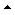 Презиме и име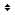 Број освојених поенаОценаДатум полагањаПотписује оцене142/СЕС-Р/2021Вукелић Ана69.00727.01.2022.Петровић-Тепић Снежана245/СЕС-Р/2021Симић Милица60.00627.01.2022.Петровић-Тепић Снежана346/СЕС-Р/2021Шукало Сара67.00727.01.2022.Петровић-Тепић Снежана448/СЕС-Р/2021Џабић Николина83.00927.01.2022.Петровић-Тепић Снежана549/СЕС-Р/2021Додош Николина51.00627.01.2022.Петровић-Тепић Снежана651/СЕС-Р/2021Станојевић Анђела88.00927.01.2022.Петровић-Тепић Снежана753/СЕС-Р/2021Душанић Кристина82.00927.01.2022.Петровић-Тепић Снежана856/СЕС-Р/2021Пупчевић Бранка33.00527.01.2022.Петровић-Тепић Снежана958/СЕС-Р/2021Капић Јасна52.00627.01.2022.Петровић-Тепић Снежана1059/СЕС-Р/2021Микановић Бранка63.00727.01.2022.Петровић-Тепић Снежана1160/СЕС-Р/2021Цвијановић Јована52.00627.01.2022.Петровић-Тепић Снежана